	Genève, le 20 janvier 2011Madame, Monsieur,1	Suite à la Circulaire TSB 159 du 7 janvier 2011, j'ai l'honneur de vous informer que 25 Etats Membres participant à la dernière réunion de la Commission d'études 17, durant la séance plénière du 17 décembre 2010 ont également approuvé la Recommandation: 	X.1275	Lignes directrices relatives à la protection des informations d'identification personnelle dans les applications utilisant la technologie RFID2	Les renseignements existants sur les brevets sont accessibles en ligne sur le site web de l'UIT-T.3	La version prépubliée de cette Recommandation sera prochainement disponible sur le site web de l'UIT-T.4	L'UIT publiera cette Recommandation dès que possible.Veuillez agréer, Madame, Monsieur, l'assurance de ma haute considération.Malcolm Johnson
Directeur du Bureau de la
normalisation des télécommunicationsBureau de la normalisation
des télécommunications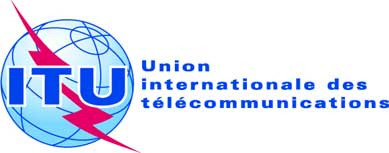 Réf.:Addendum 1 à la
Circulaire TSB 159-	Aux administrations des Etats Membres de l'UnionTél.:
Fax:
E-mail:+41 22 730 5866
+41 22 730 5853
tsbsg17@itu.int  Copie:-	Aux Membres du Secteur UIT-T;-	Aux Associés de l'UIT-T;-	Aux Président et Vice-Présidents de la 
Commission d'études 17;-	Au Directeur du Bureau de développement des télécommunications;-	Au Directeur du Bureau des RadiocommunicationsObjet:Approbation de la nouvelle Recommandation UIT-T X.1275